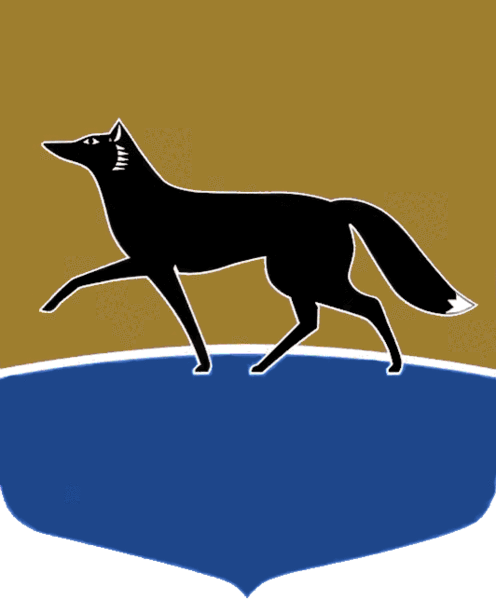 Принято на заседании Думы 15 октября 2021 года№ 2-VII ДГОб избрании заместителей Председателя Думы города Сургута VII созываВ соответствии со статьёй 30, пунктом 1 статьи 32 Устава муниципального образования городской округ Сургут Ханты-Мансийского автономного округа – Югры, статьёй 6 Регламента Думы города Сургута, утверждённого решением Думы города от 27.04.2006 № 10-IV ДГ, по итогам голосования на первом заседании Думы города VII созыва Дума города РЕШИЛА:1.  Избрать заместителем Председателя Думы города Сургута 
VII созыва, осуществляющим свою деятельность на постоянной основе, депутата Думы города Надежду Александровну Красноярову.2.  Избрать заместителем Председателя Думы города Сургута 
VII созыва, осуществляющим свою деятельность на непостоянной основе, депутата Думы города Виктора Георгиевича Пономарева.Председатель Думы города						          М.Н. Слепов«15» октября 2021 г.